§3002.  Purposes and construction1.  Purposes.  The purposes of this Part are:A.  To secure for each juvenile subject to these provisions such care and guidance, preferably in the juvenile's own home, as will best serve the juvenile's welfare and the interests of society;  [PL 1997, c. 645, §1 (AMD).]B.  To preserve and strengthen family ties whenever possible, including improvement of home environment;  [PL 1977, c. 520, §1 (NEW).]C.  To remove a juvenile from the custody of the juvenile's parents only when the juvenile's welfare and safety or the protection of the public would otherwise be endangered or, when necessary, to punish a child adjudicated, pursuant to chapter 507, as having committed a juvenile crime;  [PL 1997, c. 645, §1 (AMD).]D.  To secure for any juvenile removed from the custody of the juvenile's parents the necessary treatment, care, guidance and discipline to assist that juvenile in becoming a responsible and productive member of society;  [PL 1997, c. 645, §1 (AMD).]E.  To provide procedures through which the provisions of the law are executed and enforced and that ensure that the parties receive fair hearings at which their rights as citizens are recognized and protected; and  [PL 1997, c. 645, §1 (AMD).]F.  To provide consequences, which may include those of a punitive nature, for repeated serious criminal behavior or repeated violations of probation conditions.  [PL 1997, c. 645, §1 (NEW).][PL 1997, c. 645, §1 (AMD).]2.  Construction.  To carry out these purposes, the provisions of this Part shall be liberally construed.[PL 1977, c. 520, §1 (NEW).]SECTION HISTORYPL 1977, c. 520, §1 (NEW). PL 1977, c. 664, §1 (AMD). PL 1979, c. 663, §113 (AMD). PL 1997, c. 645, §1 (AMD). The State of Maine claims a copyright in its codified statutes. If you intend to republish this material, we require that you include the following disclaimer in your publication:All copyrights and other rights to statutory text are reserved by the State of Maine. The text included in this publication reflects changes made through the First Regular and First Special Session of the 131st Maine Legislature and is current through November 1. 2023
                    . The text is subject to change without notice. It is a version that has not been officially certified by the Secretary of State. Refer to the Maine Revised Statutes Annotated and supplements for certified text.
                The Office of the Revisor of Statutes also requests that you send us one copy of any statutory publication you may produce. Our goal is not to restrict publishing activity, but to keep track of who is publishing what, to identify any needless duplication and to preserve the State's copyright rights.PLEASE NOTE: The Revisor's Office cannot perform research for or provide legal advice or interpretation of Maine law to the public. If you need legal assistance, please contact a qualified attorney.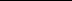 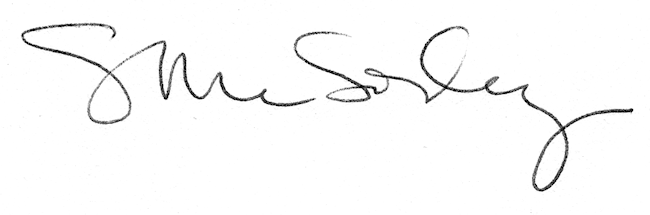 